Calendrier des stages pour 2014/2015Dates à retenir :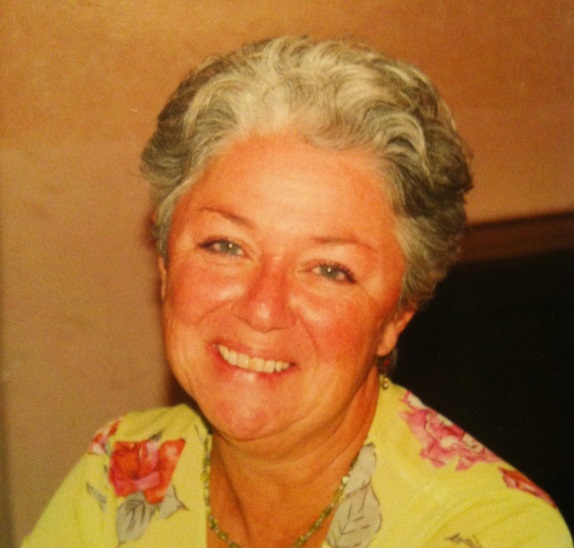 11 Octobre 20148 ou 15 Novembre (* pour le 8 risque de pont pour le 11 novembre)6 Décembre 10 Janvier 20157 Février 7 Mars28 Mars11 Avril 23 Mai27Juin